Poznámky technika 9.A, 9.B	Domácnosť a úspora energie – zopakujme si.Čo vám prinesie zateplenie?Obrázok akej formy úspory energie je na obrázku?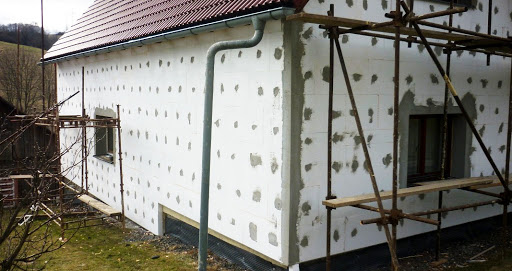 Videl si niekde ako sa robí zateplenie budovy?Čo myslíš, aké sú výhody zatepľovania?Myslíš si, že existujú aj nevýhody zatepľovania?Čo to je na obrázku?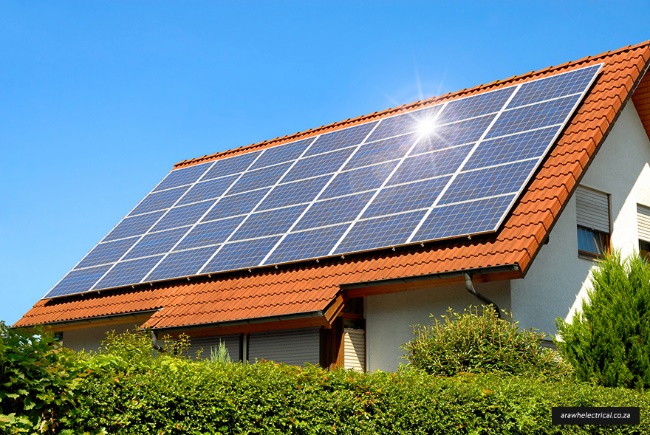 Kde všade sa dajú použiť solárne panely?Videl si niekde takéto solárne panely?Aké sú výhody slnečného vykurovania?Aké sú možnosti úspory energie v domácnosti?Všimol si si niekedy energetický štítok na nejakých spotrebičoch, ktoré doma používate?Porovnaj tri energetické štítky pre chladničky, a napíš: A, aký sú výrobcovia každého spotrebiču?B, do akej energetickej triedy patria spotrebiče podľa tohto štítku?C, ktorú z týchto chladničiek by si si kúpil?D, ktorá z chladničiek je najhlučnejšia?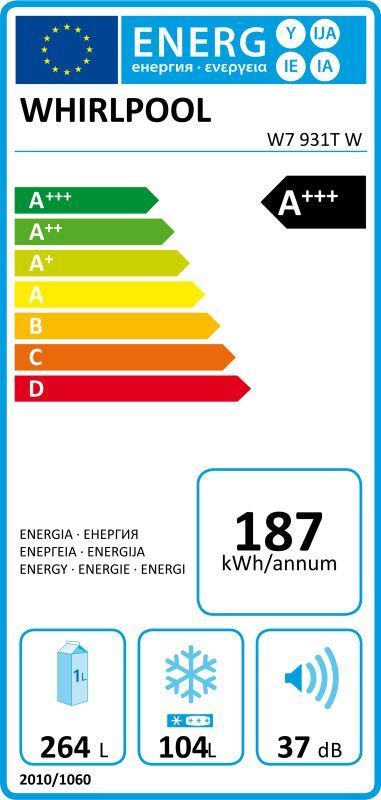 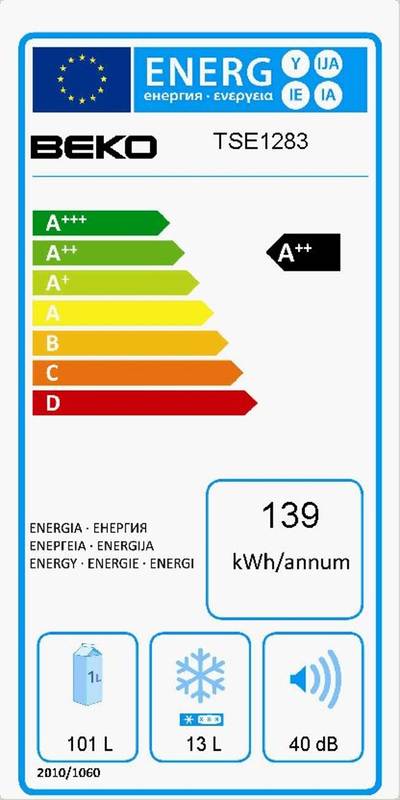 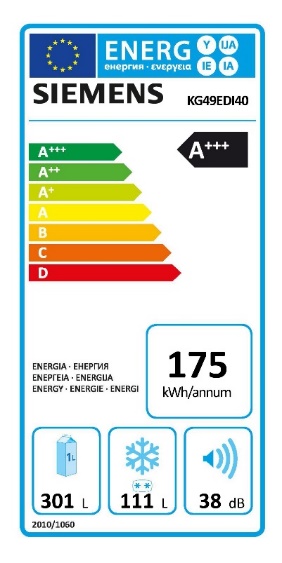 Porovnaj tri energetické štítky pre práčky, a napíš: A, aký sú výrobcovia každého spotrebiču?B, do akej energetickej triedy patria spotrebiče podľa tohto štítku?C, ktorú z týchto pračiek by si si kúpil?D, ktorá z pračiek je najhlučnejšia?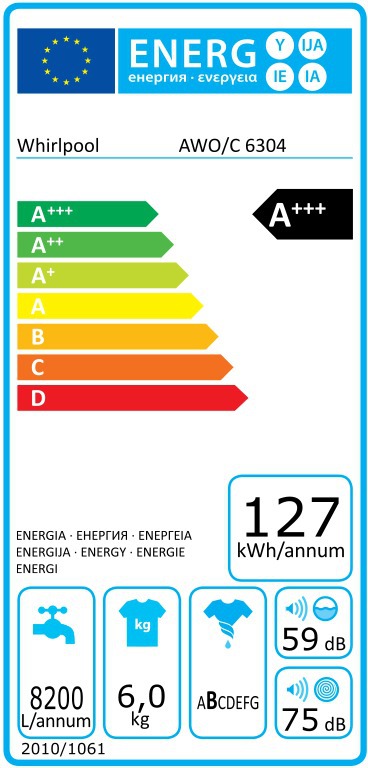 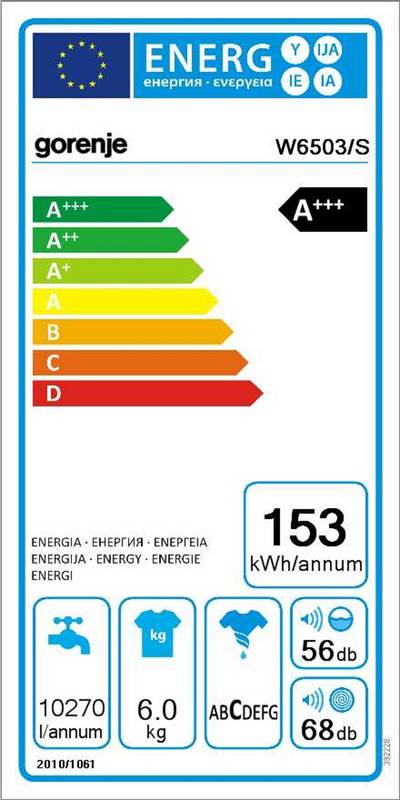 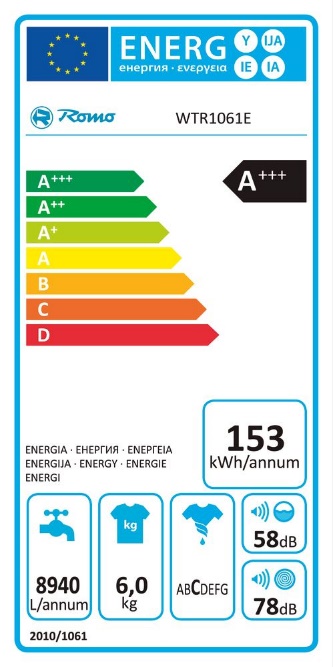 Ktoré žiarovky sú najviac úsporné?Aké žiarovky používate vo vašej domácnosti?